辽社指[2021]14号关于开展“展全民学习风采 抒爱党爱国情怀”社区教育优秀案例展播及评优活动的通知各市社区教育指导中心、各市开放大学、各社区学院、老年大学、社区（老年）学习中心：为庆祝中国共产党成立100周年，全面展示我省全民学习风采，深入挖掘和宣传推广全省各市社区教育工作优秀事迹和典型案例，引导各级各类学校和社会力量积极参与社区教育，抒发我省广大社区居民爱党爱国热情，充分发挥辽宁终身学习网在弘扬社会主义核心价值观、传承中国优秀传统文化和服务人的全面发展等方面的积极作用，辽宁省社区教育指导中心和辽宁日报北国客户端联合开展“展全民学习风采 抒爱党爱国情怀”社区教育优秀案例展播及评优活动，现将有关事项通知如下：一、活动主题展全民学习风采、抒爱党爱国情怀二、活动组织主办单位：辽宁开放大学 辽宁日报北国客户端 辽宁终身学习网参与单位：各市社区教育指导中心三、活动内容“展全民学习风采 抒爱党爱国情怀”社区教育优秀案例展播及评选活动内容为2019年、2020年由各市社区教育指导中心报送的 “百姓学习之星”、“终身学习品牌项目”、“优秀社区教育院校”，其中包含国家级和省级获奖个人和组织。四、活动形式本次活动采用线上形式，以图文和视频的方式，对候选个人和组织的优秀事迹和典型案例在辽宁日报北国客户端和辽宁终身学习网特色活动版块双平台同时进行展播。辽宁日报北国客户端对特别优秀的社区、个人等将进行采访并形成活动报道，旨在树立社区教育学习典型，营造全民终身学习氛围。五、活动安排1.展播阶段即日至8月31日，组织广大社区居民对辽宁日报北国客户端和辽宁终身学习网展示的“百姓学习之星”、“终身学习品牌项目”、“优秀社区教育院校”的优秀事迹点赞；辽宁日报北国客户端对优秀典型进行采访，并撰写活动报道。2.评选阶段9月初，对辽宁日报北国客户端和辽宁终身学习网点赞数量进行统计，共同评选出三个主题的优秀获奖个人和组织。3.表彰阶段9月底前，在辽宁日报北国客户端和辽宁终身学习网醒目位置对评选出来的结果进行公示、公布，对获奖优秀典型进行表彰，颁发证书及奖品。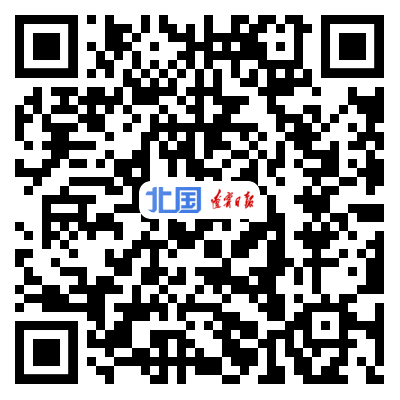 四、参与方式1.扫描二维码下载辽宁日报北国新闻客户端，在首页点击“学党史”频道。进入“学党史”频道内，点击活动海报进入活动，为候选个人和组织点赞。2.登录辽宁终身学习网(www.lnlll.com)或扫描二维码在首页特色活动板块内“展全民学习风采 抒爱党爱国情怀”活动专区的“人人皆学——百姓学习之星”、“处处能学——社区教育学院”、“时时可学——终身学习品牌项目”三个子主题内为候选个人和组织点赞。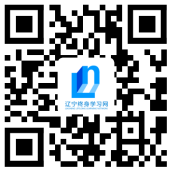 五、奖项设置根据双平台点赞排名，评选出“最受百姓欢迎的百姓学习之星”十个、“最受百姓欢迎的终身学习品牌项目”十个、“最受百姓欢迎的优秀社区教育院校”十个以及“最佳组织奖”若干。六、活动要求1.各单位要将本次活动作为全民终身学习活动周的一项内容，充分利用自身宣传阵地，大力营造良好的舆论氛围，及时宣传报道活动中的优秀事迹和经验成果。2.各单位积极引导和组织本地区广大学习者参与活动，为优秀社区教育典型点赞助力。3.各单位要结合自身实际情况落实工作，引导各社区把参加活动作为展示爱党爱国热情和自身精神面貌的方式，注意活动过程中出现的情况和问题，并及时与学习网服务办公室联系，为辽宁人民的终身学习和学习型社会的建设作出贡献。联系人：王天舒 张洪雨投稿邮箱：lnzsxxw0152@126.com联系电话：024-86110152附件：1.“百姓学习之星”展播名单。2.“终身学习品牌项目”展播名单。3.“优秀社区教育院校”展播名单。        辽宁省社区教育指导中心  辽宁开放大学                     2021年6月10日附件1:附件2：附件3：抄报：辽宁省教育厅、国家开放大学“百姓学习之星”展播名单“百姓学习之星”展播名单“百姓学习之星”展播名单“百姓学习之星”展播名单“百姓学习之星”展播名单序号所在市姓名单位/职务展播序号1沈阳市乔成贵沈阳市法库县李祥堡村社区教育学校负责人1022沈阳市孔祥华沈阳市皮毛厂退休职工1013沈阳市冯淑芳沈阳市沈北新区新城子街道旸谷睦邻学习点负责人1034沈阳市赵凤辉沈阳市兴华街道志诚里社区居民1055沈阳市高  静辽宁电视台退休职工1046沈阳市陈姝敏沈阳市沈北新区社区学院炫年华睦邻学习点职员1427沈阳市周  莉沈阳市沈河区大西街道杏林社区党委书记兼主任1478沈阳市李婵璐沈阳宏合商务咨询有限公司经理1489大连市崔淑敏大连龙鑫文化发展有限公司总经理10810大连市王  冠大连社区大学教师10711大连市廉青春大连市普兰店区果蔬合作社主任10912大连市李  敏大连市中山区葵英街道居民11013大连市杨正浩大连市瓦房店市社区教育学院网络中心主任10614大连市李  伟大连市普兰店区大刘家街道非遗基地负责人14315大连市赵永锋大连永锋陶瓷艺术有限公司正高级工艺美术师14416大连市赵世亮大连赵世亮文化传媒有限公司董事长14917大连市张爱民大连市沙河口区李家街道京剧团团长15018大连市于江红大连馨怡坊总经理15119鞍山市席莹莹鞍山市鞍艺口才培训学校教师11420鞍山市朱继武鞍山市台安县教育局离休干部11521鞍山市高艺桐鞍山市铁东区教师进修学校教师11122鞍山市雷向东鞍山市铁东教师进修学校社区服务中心11223鞍山市刘雅丽辽宁省鞍山市铁东区进修学校  教师11324鞍山市韩忠镇鞍山市评剧团业务团长15225抚顺市安业兴抚顺市老年人大学学员11626抚顺市樊桂云抚顺市新抚区教育局富平社区副主任11727抚顺市王庭国抚顺市顺城区新华街道银川社区居民11828抚顺市陈  艳抚顺市望花区海城社区退休15329锦州市张  波辽宁省北镇市政协书画室主任12330锦州市胡乃恕锦州铁路司机学校原副校长，退休教师15531本溪市李  维本钢石灰石矿退休干部12032本溪市赫忠员本溪市歪矿退休干部11933本溪市李秀丽本溪市家佳和婚恋家庭指导中心主任14534丹东市张健美丹东市美晨教育校长12235丹东市何迎春丹东东港市新兴街道教育助理12136丹东市顾 伟丹东振兴区站前关工委常务副主任14637丹东市夏  玉丹东家盒子文化传播有限公司15438营口市金康健营口市教委教育督导室退休职工12539营口市车志平营口市建筑材料公司退休职工12440营口市刘  平营口市刘平照相馆馆长12641营口市李  茹营口厚善堂康复服务有限公司讲师15642阜新市马元文阜新市海州区和平街道机关工委常务副主任12743阜新市李  艳阜新市彰武县正则教育培训学校工程师15744辽阳市胡  丹辽阳市弓长岭区苏家街道苏家社区党委书记12845盘锦市宋  倩盘锦市大洼区大洼街道生产社区副书记13446盘锦市蔡金向辽河油田曙光采油厂工艺所退休 科级13147盘锦市戴明忱盘锦市退休后在盘山县陈家镇小学中学任教13248盘锦市戴明辉盘锦市退休后在盘山县陈家镇小学中学任教13349盘锦市孙  丽双台子区委党建中心(双台子区胜利街道党工委组织负责人)13550铁岭市孙宏桅铁岭市银州区文荟社区居民12951铁岭市杨伟民铁岭市秦淮人家祷告区居民13052朝阳市陆淑敏朝阳市建平县社区教育学院老年学员13753朝阳市温凤利朝阳市双塔区凌河街道凌河社区退休居民13854朝阳市龙  颖朝阳市前进街道商行社区副主任13655朝阳市王铁兰朝阳市云竹社区退休教师15856葫芦岛市赵  鑫葫芦岛市总工会员工14157葫芦岛市曹  健龙港区滨海街道 办公室主任13958葫芦岛市曾  荣龙港区玉皇街道金域华城社区 书记、主任14059葫芦岛市刘秋菊葫芦岛向阳花老年大学校长15960葫芦岛市刘春艳声动葫芦岛阅读会副秘书长16061葫芦岛市张学列葫芦岛市政府办公室退休干部161“终身学习品牌项目”展播名单“终身学习品牌项目”展播名单“终身学习品牌项目”展播名单“终身学习品牌项目”展播名单“终身学习品牌项目”展播名单序号所在市项目名称推荐单位展播序号1沈阳市沈河区家庭教育日记沈阳市沈河区家庭教育学校3012沈阳市沈阳市民通识教育网络课堂沈阳市教育局、沈阳市教育研究院3053沈阳市稻梦空间沈阳市沈北新区社区学院3034沈阳市云公益+社区教育沈阳市沈河区教育研究中心社区教育办公室（区社区学院）3045沈阳市沈阳历史文化团队沈阳市铁西区社区教育学院3076沈阳市盛京雅俗轩摄影大讲堂沈阳市和平区社区学院3027沈阳市“阿里郎”文化传承沈阳市于洪区教育研究中心社区学院3088沈阳市永乐社区教育联盟沈阳市苏家屯区教育局3069沈阳市睦邻学习点助力乡村振兴沈阳市教育局34210沈阳市学校放假，社区开学沈阳市沈河区教育局34311沈阳市教育系统送课进社区沈阳市教育局34112沈阳市锡伯文化进社区沈阳市沈北新区社区学院35213沈阳市龙泉书社沈阳市法库县四家子蒙古族乡社区教育中心35314沈阳市春霞舞乐秀沈阳市苏家屯区佟沟街道成人教育中心校35415沈阳市秀友乐驿站沈阳市法库县秀水河子镇社区教育中心35516沈阳市新民市舞蹈大赛沈阳市新民社区学院35917沈阳市那阳满韵之家沈阳市于洪区教育研究中心社区学院36018沈阳市闻老师说文讲史沈阳市铁西区社区学院36819沈阳市雷锋讲堂沈阳市大东区大北街道北苑社区36920大连市城关岁月之声合唱团大连庄河市社区教育学院30921大连市万人太虚拳推广行动大连金普新区社区学院31122大连市至味茶社大连社区大学31023大连市明珠讲坛大连市甘井子图书馆31224大连市“市民学校”居民素质提升的“加油站”大连市西岗区八一路街道新南社区31325大连市百姓诵吧大连市沙河口区教育事业服务中心31426大连市塔山社区红色讲堂大连市长海县大长山岛镇塔山社区31527大连市旅顺口区星级家长执照工程大连市旅顺口区文教卫生发展中心31628大连市家庭幸福安康主题教育行动大连市金普新区教育和文化旅游局34429大连市妃语花道大连社区大学35630大连市市民学习吧大连市沙河口区教育事业服务中心34631大连市西岗教育大讲堂大连市西岗区教育事业服务中心35732大连市阳光假日课堂大连市长海县东山社区36333大连市渔家书屋大连市长海县机关工委36734鞍山市铁东区父母成长训练营鞍山市铁东区教师进修学校社区服务中心31735鞍山市E网天下鞍山广播电视大学31836鞍山市王艳模特艺术团鞍山市铁东区教育局31937鞍山市百家讲法鞍山广播电视大学34938鞍山市岫岩剪纸基地鞍山市岫岩职教中心35139鞍山市乐学家长成长课堂鞍山市铁东区教师进修学校社区服务中心35840抚顺市抚顺市老年人大学学雷锋艺术团抚顺市老年人大学32041抚顺市打造微型家园引领居民健康生活抚顺市新抚区蝴蝶楼社区32442抚顺市家校共育“双提升”工程抚顺市望花区海城小学32243抚顺市抚顺市老年大学（模特艺术团）抚顺市老年人大学32144抚顺市新宾满族刺绣抚顺市新宾县文化旅游和广播电视中心32345抚顺市东科杯悦读书香满东洲全民读书活动抚顺市东洲区图书馆34546锦州市北镇闾山满族剪纸传习中心锦州市北镇职教中心32647锦州市励志宣讲团锦州市紫荆街道胜河二社区36248丹东市丹东鸿利社区“乐学家园”丹东市鸿利社区32549丹东市社区草根理论宣讲站丹东市振兴区站前街道华夏村社区、党委36150丹东市爱之翼志愿服务队丹东市东港新兴街道34851营口市七彩家园——先锋e站营口市华安社区32752阜新市新建社区健康教育宣传阵地阜新市细河区新建社区32853阜新市百姓之家书屋阜新市海州区西华园社区36454阜新市太极柔力球阜新市太平区文化旅游和广播电视局36555辽阳市社区学院老年合唱团辽阳广播电视大学32956盘锦市盘锦多种模式打造社区教育示范区盘锦市旌旗社区33357铁岭市家长学校铁岭经济开发区九年一贯制学校33158铁岭市龙首山合唱团铁岭广播电视大学33059铁岭市铁岭外研老年大学铁岭外研传媒有限公司33260朝阳市“法佑平安”法律大讲堂朝阳广播电视大学33461朝阳市家校共育，引导学生高效学习朝阳广播电视大学33562朝阳市社区读书会朝阳广播电视大学34763葫芦岛市家风建设葫芦岛市连山区兴工街道宏运社区33664葫芦岛市墨问人生--葫芦岛职工文化阅读会葫芦岛市总工会33965葫芦岛市葫芦岛市老干部大学“岛之声”合唱团葫芦岛市老干部大学33866葫芦岛市党群服务暖金域葫芦岛市金域华城社区33767葫芦岛市“翰墨情缘”绘画班葫芦岛市建昌县老干部大学34068葫芦岛市全民学习大讲堂葫芦岛市望海寺街道36669葫芦岛市全民悦读声动葫芦岛阅读会葫芦岛市“全国各地阅都会联盟”350“优秀社区教育院校”名单“优秀社区教育院校”名单“优秀社区教育院校”名单“优秀社区教育院校”名单序号所在市学校名称展播序号1沈阳市沈阳市沈北新区财落街道社区教育中心2012沈阳市沈阳市沈北新区虎石街道台街道古城新都社区学校2023沈阳市沈阳市沈河区教育研究中心社区教育办公室（区社区学院）2044沈阳市沈阳市沈河区家庭教育学校2035沈阳市沈阳市苏家屯区社区教育学院2056沈阳市沈阳新民市金五台子镇三台子村社区学校2067沈阳市铁西社区教育学院2418沈阳市沈北新区社区学院2429大连市大连市西岗区教育事业服务中心20710大连市瓦房店市社区教育学院20811大连市中山区市民文化中心20912大连市大连市金州区职业教育中心21013大连市辛寨子社区大学—辛学堂21114大连市庄河市社区教育学院大营镇分院21215大连市大连市沙河口区社区教育学院23016大连市大连广播电视大学旅顺分校23417大连市大连金普新区社区学院22918大连市大连市普兰店区社区学院23319鞍山市鞍山广播电视大学23220鞍山市鞍山市铁东区教师进修学校24321抚顺市抚顺市老年人大学21322抚顺市抚顺市新抚区永安台街道迎宾社区学院21523抚顺市抚顺市望花区朴屯街道天成社区老年大学21424抚顺市抚顺职业技术学院成人教育学院24025锦州市北镇职教中心（电大）社区教育学院21826锦州市辽宁理工学院老年大学21927锦州市锦州市老年大学23828本溪市辽宁广播电视大学本溪分校21629本溪市本溪广播电视大学23630丹东市辽宁广播电视大学丹东分校21731丹东市辽宁广播电视大学东港学院23532盘锦市辽河油田老年大学22233铁岭市铁岭市外研老年大学22134铁岭市铁岭广播电视大学23735铁岭市铁岭市老年大学24436辽阳市辽阳市师范附属小学22037朝阳市建平县社区教育学院22338朝阳市朝阳市社区教育指导中心前进街道社区教育实践基地22539朝阳市凌河社区教育中心22440朝阳市朝阳广播电视大学23141葫芦岛市葫芦岛市老干部大学22742葫芦岛市绥中县老干部大学22843葫芦岛市葫芦岛市炼化第一初级中学家长学校22644葫芦岛市向阳花老年大学239